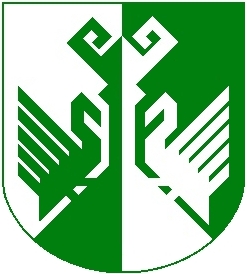 от 12 марта 2018 года № 104Об утверждении перечня автомобильных дорог с твердым покрытием, подлежащих ремонту в 2018 г. в Сернурском муниципальном районе В соответствии с Порядком формирования и использования бюджетных ассигнований муниципального дорожного фонда муниципального образования «Сернурский муниципальный район», утвержденного решением Собрания депутатов муниципального образования «Сернурский муниципальный район» 28 февраля 2018 г. № 225, администрация Сернурского муниципального района постановляет:1. Утвердить Перечень автомобильных дорог с твердым покрытием, подлежащих ремонту в 2018 г. в Сернурском муниципальном районе, согласно приложению.2. Контроль за исполнением настоящего постановления возложить на первого заместителя главы администрации Сернурского муниципального района Кугергина А.В.3. Настоящее постановление вступает в силу со дня его подписания.Глава администрации      Сернурскогомуниципального района                                                    С. АдигановМакарова И.В.(83633)9-71-42          СОГЛАСОВАНОПервый  заместитель главы администрации Сернурскогомуниципального района                                                                     А.В.Кугергин  12.03.2018     Руководитель отдела организационно-правовой работы  и кадровадминистрации Сернурского муниципального района                                                                            С.Э.Садовина 12.03.2018                                                                                                  УТВЕРЖДЕНпостановлением администрации Сернурского муниципального района                                                                                                                                     от 12 марта 2018 года № 104Перечень автомобильных дорог с твердым покрытием, подлежащих ремонту в 2018 г. в Сернурском муниципальном районеШЕРНУРМУНИЦИПАЛЬНЫЙ  РАЙОНЫНАДМИНИСТРАЦИЙЖЕАДМИНИСТРАЦИЯ СЕРНУРСКОГО МУНИЦИПАЛЬНОГО РАЙОНАПУНЧАЛПОСТАНОВЛЕНИЕ№Адрес работ1ул. Казанская (перекресток ул. Казанская и ул. Коммунистическая до объездной дороги ул. Юбилейная д. 13)2ул. Яналова3ул. Шабалина (от перекрестка ул. Шабалина и Йыван-Кырля до ул. Набережная)